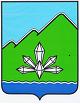 ФИНАНСОВОЕ УПРАВЛЕНИЕАДМИНИСТРАЦИИ ДАЛЬНЕГОРСКОГО ГОРОДСКОГО ОКРУГАПРИМОРСКОГО КРАЯПРИКАЗОб утверждении Порядка санкционирования оплаты денежных обязательств получателей средств бюджета Дальнегорского городского округа и оплаты денежных обязательств, подлежащих исполнению за счет бюджетных ассигнований по источникам финансирования дефицита бюджета Дальнегорского городского округаВ соответствии с пунктами 1, 2, абзацем третьим пункта 5 статьи 219 и частью второй статьи 219.2 Бюджетного кодекса Российской Федерации, приказом Минфина России от 31.03.2020 N 50н «Об утверждении Порядка направления обращений высших исполнительных органов государственной власти субъектов Российской Федерации (местных администраций), органов управления государственными внебюджетными фондами о передаче (прекращении осуществления) отдельных функций финансовых органов субъектов Российской Федерации (муниципальных образований), органов управления государственными внебюджетными фондами в Федеральное казначейство и их рассмотрения Федеральным казначейством», в связи с передачей Управлению Федерального казначейства по Приморскому краю отдельных функций финансового управления администрации Дальнегорского городского округа,ПРИКАЗЫВАЮ:Утвердить прилагаемый Порядок санкционирования оплаты денежных обязательств получателей средств бюджета Дальнегорского городского округа и оплаты денежных обязательств, подлежащих исполнению за счет бюджетных ассигнований по источникам финансирования дефицита бюджета Дальнегорского городского округа.Признать утратившими силу приказы финансового управления администрации Дальнегорского городского округа:	- от 09.11.2018 № 27-ОС «Об утверждении Порядка санкционирования оплаты денежных обязательств получателей средств местного бюджета, администраторов источников финансирования дефицита местного бюджета при кассовом обслуживании исполнения бюджета Дальнегорского городского округа»;	- от 24.06.2022 № 37/ос «Об утверждении Порядка осуществления финансовым управлением администрации Дальнегорского городского округа Приморского края санкционирования операций со средствами участников казначейского сопровождения»;	- от 30.05.2008 № 7-ФУ «Об утверждении Порядка открытия и ведения Финансовым управлением администрации Дальнегорского городского округа лицевых счетов участников бюджетного процесса Дальнегорского городского округа;	- от 09.11.2011 № 11 «Об утверждении Порядка открытия и ведения лицевых счетов муниципальным бюджетным и автономным учреждениям в Финансовом управлении и проведения кассовых выплат за счет средств муниципальных бюджетных (автономных) учреждений».Настоящий приказ вступает в силу с 1 января 2023 года.Отделу учета и отчетности финансового управления (Поломошнова Т.В.) довести настоящий приказ до сведения получателей средств бюджета Дальнегорского городского округа и разместить на официальном сайте Дальнегорского городского округа.Контроль за исполнением настоящего приказа оставляю за собой.УТВЕРЖДЕН         	приказом финансового   	управления администрацииДальнегорского городского округа    от «27» декабря 2022 г. № 79/осПорядоксанкционирования оплаты денежных обязательств получателей средств бюджета Дальнегорского городского округа и оплаты денежных обязательств, подлежащих исполнению за счет бюджетных ассигнований по источникам финансирования дефицита бюджета Дальнегорского городского округа1. Настоящий Порядок устанавливает порядок санкционирования Управлением Федерального казначейства по Приморскому краю и отделами, созданными для осуществления функций Управления Федерального казначейства по Приморскому краю на соответствующей территории (далее - Управление), оплаты за счет средств бюджета Дальнегорского городского округа денежных обязательств получателей средств бюджета Дальнегорского городского округа (далее – получатель средств бюджета) и оплаты денежных обязательств, подлежащих исполнению за счет бюджетных ассигнований по источникам финансирования дефицита бюджета Дальнегорского городского округа (далее – источник финансирования дефицита бюджета).2. Для оплаты денежных обязательств получатель средств бюджета (администратор источников финансирования дефицита бюджета) представляет в Управление по месту обслуживания лицевого счета получателя средств бюджета (администратора источников финансирования дефицита бюджета), распоряжение о совершении казначейского платежа в соответствии с Порядком казначейского обслуживания, утвержденным приказом Казначейства России от 14.05.2020 № 21н «О Порядке казначейского обслуживания» (далее - Распоряжение).3. Для санкционирования оплаты денежных обязательств получатели средств бюджета:представляют вместе с Распоряжением указанный в нем в соответствии с подпунктом 14 пункта 6 настоящего Порядка соответствующий документ, подтверждающий возникновение денежного обязательства (за исключением муниципальных контрактов, договоров, сведения о которых подлежат включению в реестр контрактов и санкционирование оплаты денежных обязательств по которым осуществляется после постановки на учет бюджетных обязательств);указывают в Распоряжении реквизиты и предмет соответствующего документа, подтверждающего возникновение денежного обязательства, в том числе и в Распоряжениях, по которым не требуется предоставление соответствующего документа, подтверждающего возникновение денежного обязательства.Требования абзаца второго настоящего пункта не применяются при рассмотрении Распоряжений на оплату денежных обязательств, связанных:с обеспечением выполнения функций казенных учреждений (за исключением денежных обязательств по поставкам товаров, выполнению работ, оказанию услуг, аренде);с социальными выплатами населению;с предоставлением межбюджетных трансфертов (за исключением субсидий);с обслуживанием муниципального долга;с исполнением судебных актов по искам к казне Дальнегорского городского округа;при наличном способе оплаты.4. Распоряжение и документы, подтверждающие возникновение денежных обязательств, предоставляются получателями средств бюджета в Управление в соответствии с требованиями (регламентом, графиком приема и обработки документов), установленными в Управлении.Документы предоставляются в Управление в форме электронной копии бумажного документа, созданной посредством его сканирования, или копии электронного документа, подтвержденных электронной подписью уполномоченного лица получателя средств бюджета, администратора источников финансирования дефицита бюджета.Сканированный документ должен быть читаем, с четкими изображениями печати и подписи.При отсутствии у получателя средств бюджета, администратора источников финансирования дефицита бюджета технической возможности представления электронной копии документа, указанный документ представляется на бумажном носителе, который заверяется подписью руководителя и главного бухгалтера получателя средств бюджета, администратора источников финансирования дефицита бюджета.Прилагаемые к Распоряжению документы на бумажном носителе, подтверждающие возникновение денежного обязательства, после проверки возвращаются получателю средств бюджета, администратору источников финансирования дефицита бюджета.5. Управление проверяет Распоряжение на наличие в нем реквизитов и показателей, предусмотренных пунктом 6 настоящего Порядка (с учетом положений пункта 7 настоящего Порядка), на соответствие по направлениям, установленным пунктами 8 - 10 настоящего Порядка не позднее рабочего дня, следующего за днем представления получателем средств бюджета (администратором источников финансирования дефицита бюджета) Распоряжения в Управление.6. Распоряжение проверяется на наличие в нем следующих реквизитов и показателей:1) подписей, соответствующих имеющимся образцам, представленным получателем средств бюджета (администратором источников финансирования дефицита бюджета) для открытия соответствующего лицевого счета в порядке, установленном Федеральным казначейством;2) уникального кода получателя средств бюджета по реестру участников бюджетного процесса, а также юридических лиц, не являющихся участниками бюджетного процесса, порядок формирования и ведения которого устанавливается Министерством финансов Российской Федерации, и номера соответствующего лицевого счета;3) суммы перечисления и кода валюты в соответствии с Общероссийским классификатором валют, в которой он должен быть произведен;4) суммы перечисления в валюте Российской Федерации, в рублевом эквиваленте, исчисленном на дату оформления Распоряжения;5) вида средств (средства бюджета, источника финансирования дефицита бюджета);6) наименования, банковских реквизитов, идентификационного номера налогоплательщика (ИНН) и кода причины постановки на учет (КПП) (при наличии) получателя денежных средств в Распоряжении;7) номера учтенного в Управлении бюджетного обязательства и номера денежного обязательства получателя средств бюджета (при наличии);8) номера и серии чека;9) срока действия чека;10) фамилии, имени и отчества получателя средств по чеку;11) данных документов, удостоверяющих личность получателя средств по чеку;12) данных для осуществления налоговых и иных обязательных платежей в бюджеты бюджетной системы Российской Федерации, предусмотренных правилами указания информации в реквизитах распоряжений о переводе денежных средств в уплату платежей в бюджетную систему Российской Федерации;13) реквизитов (номер, дата) документов (договора, муниципального контракта, соглашения) (при наличии), на основании которых возникают бюджетные обязательства и документов, подтверждающих возникновение денежных обязательств получателей средств бюджета, предоставляемых получателями средств бюджета при постановке на учет бюджетных и денежных обязательств в соответствии с порядком учета бюджетных и денежных обязательств получателей средств бюджета, утвержденным приказом финансового управления администрации Дальнегорского городского округа Приморского края.14) реквизитов (тип, номер, дата) документа, подтверждающего возникновение денежного обязательства при поставке товаров (накладная и (или) акт приемки-передачи и (или) счет-фактура), выполнении работ, оказании услуг (акт выполненных работ (оказанных услуг) и (или) счет и (или) счет-фактура), номер и дата исполнительного документа (исполнительный лист, судебный приказ), иных документов, подтверждающих возникновение соответствующих денежных обязательств (далее - документы, подтверждающие возникновение денежных обязательств);15) кода источника поступлений целевых средств в случае санкционирования расходов, источником финансового обеспечения которых являются целевые средства при казначейском сопровождении.7. Положения подпункта 13 пункта 6 настоящего Порядка не применяются в отношении Распоряжения при оплате товаров, выполнении работ, оказании услуг в случаях, когда заключение договора (муниципального контракта) на поставку товаров, выполнение работ, оказание услуг для муниципальных нужд (далее - договор (муниципальный контракт) законодательством Российской Федерации не предусмотрено.В случае если Распоряжение представляется для оплаты денежного обязательства, сформированного Управлением в соответствии с порядком учета обязательств, получатель средств бюджета представляет в Управление вместе с Распоряжением указанный в нем документ, подтверждающий возникновение денежного обязательства (за исключением документов, содержащих сведения, составляющие государственную и иную охраняемую законом тайну, документов указанных в пунктах 10 - 12, строках 1, 6, 7 и 10 - 13 пункта 12 графы 3 Перечня документов, на основании которых возникают бюджетные обязательства получателей средств бюджета, и документов, подтверждающих возникновение денежных обязательств получателей средств бюджета, являющегося приложением № 3 к Порядку учета бюджетных и денежных обязательств получателей средств бюджета (далее - Перечень), а также договора на оказание услуг, выполнение работ, заключенного получателем средств бюджета с физическим лицом, не являющимся индивидуальным предпринимателем, указанного в строке 5 пункта 12 Перечня, в случае, если сумма указанного договора не превышает 100 тысяч рублей).При санкционировании оплаты денежных обязательств в случае, установленном абзацем вторым настоящего пункта, дополнительно к направлениям проверки, установленным пунктом 6 настоящего Порядка, осуществляется проверка равенства сумм Распоряжения сумме соответствующего денежного обязательства.8. При санкционировании оплаты денежных обязательств по расходам (за исключением расходов по публичным нормативным обязательствам) осуществляется проверка Распоряжения по следующим направлениям:1) соответствие указанных в Распоряжении кодов классификации расходов бюджетов кодам бюджетной классификации Российской Федерации, действующим в текущем финансовом году на момент представления Распоряжения;2) соответствие содержания операции, исходя из денежного обязательства, содержанию текста назначения платежа, указанному в Распоряжении;3) соответствие указанных в Распоряжении кодов видов расходов классификации расходов бюджетов текстовому назначению платежа, исходя из содержания текста назначения платежа, в соответствии с порядком применения кодов бюджетной классификации Российской Федерации, определенным Министерством финансов Российской Федерации (далее - порядок применения бюджетной классификации);4) непревышение сумм в Распоряжении остатков неисполненных бюджетных обязательств, лимитов бюджетных обязательств и предельных объемов финансирования, учтенных на соответствующем лицевом счете;5) соответствие наименования, ИНН, КПП (при наличии), банковских реквизитов получателя денежных средств, указанных в Распоряжении, наименованию, ИНН, КПП (при наличии), банковским реквизитам получателя денежных средств, указанным в бюджетном обязательстве;6) соответствие реквизитов Распоряжения требованиям бюджетного законодательства Российской Федерации о перечислении средств бюджета на соответствующие казначейские счета;7) идентичность кода участника бюджетного процесса по Сводному реестру по денежному обязательству и платежу;8) идентичность кода (кодов) классификации расходов бюджета по денежному обязательству и платежу;9) идентичность кода валюты, в которой принято денежное обязательство, и кода валюты, в которой должен быть осуществлен платеж по Распоряжению;10) непревышение суммы Распоряжения над суммой неисполненного денежного обязательства;11) непревышение размера авансового платежа, указанного в Распоряжении, над суммой авансового платежа по бюджетному обязательству с учетом ранее осуществленных авансовых платежей;12) соответствие уникального номера реестровой записи в определенном законодательством Российской Федерации о контрактной системе в сфере закупок товаров, работ, услуг для обеспечения государственных и муниципальных нужд реестре контрактов, заключенных заказчиками, или реестре контрактов, содержащих сведения, составляющие государственную тайну (далее соответственно - реестр контрактов, реестр контрактов, содержащих государственную тайну), договору (муниципальному контракту), подлежащему включению в реестр контрактов или реестр контрактов, составляющих государственную тайну, указанных в Распоряжении.Проверка, установленная настоящим подпунктом, не производится при представлении Распоряжения для осуществления первого авансового платежа по договору (муниципальному контракту), содержащему сведения, составляющие государственную тайну;13) непревышение указанной в Распоряжении суммы авансового платежа с учетом сумм ранее произведенных авансовых платежей по соответствующему бюджетному обязательству над предельным размером авансового платежа, установленным Решением Думы Дальнегорского городского округа о бюджете на текущий год и плановый период;9. При санкционировании оплаты денежных обязательств по расходам по публичным нормативным обязательствам осуществляется проверка Распоряжения по следующим направлениям:1) соответствие указанных в Распоряжении кодов классификации расходов бюджетов кодам бюджетной классификации Российской Федерации, действующим в текущем финансовом году на момент представления Распоряжения;2) соответствие указанных в Распоряжении кодов видов расходов классификации расходов бюджетов текстовому назначению платежа, исходя из содержания текста назначения платежа, в соответствии с порядком применения бюджетной классификации;3) непревышение сумм, указанных в Распоряжении, над остатками соответствующих бюджетных ассигнований, учтенных на лицевом счете получателя средств бюджета.10. При санкционировании оплаты денежных обязательств по перечислениям по источникам финансирования дефицита бюджета осуществляется проверка Распоряжения по следующим направлениям:1) соответствие указанных в Распоряжении кодов классификации источников финансирования дефицита бюджета кодам бюджетной классификации Российской Федерации, действующим в текущем финансовом году на момент представления Распоряжения;2) соответствие указанных в Распоряжении кодов аналитической группы вида источника финансирования дефицита бюджета текстовому назначению платежа, исходя из содержания текста назначения платежа, в соответствии с порядком применения бюджетной классификации;3) непревышение сумм, указанных в Распоряжении, остаткам соответствующих бюджетных ассигнований, учтенных на лицевом счете администратора источников внутреннего (внешнего) финансирования дефицита бюджета.11. В случае если информация, указанная в Распоряжении и его форма не соответствуют требованиям, установленным настоящим Порядком или в случае установления нарушения получателем средств бюджета условий, установленных настоящим Порядком, Управление не позднее сроков, установленных пунктом 5 настоящего Порядка, направляет получателю средств бюджета уведомление в электронной форме, содержащее информацию, позволяющую идентифицировать Распоряжение, не принятое к исполнению, а также содержащее дату и причину отказа, согласно правилам организации и функционирования системы казначейских платежей.12. При положительном результате проверки в соответствии с требованиями, установленными настоящим Порядком, в Распоряжении, представленном на бумажном носителе, органом Федерального казначейства проставляется отметка, подтверждающая санкционирование оплаты денежных обязательств получателя средств бюджета (администратора источников финансирования дефицита бюджета) с указанием даты, подписи, расшифровки подписи, содержащей фамилию, инициалы ответственного исполнителя Управления, и Распоряжение принимается к исполнению.27 декабря 2022 г.        г. Дальнегорск№79/осНачальник финансового управления           Г.П. Пинская           Г.П. Пинская           Г.П. Пинская           Г.П. Пинская             (личная подпись)             (личная подпись)             (личная подпись)             (личная подпись)             (личная подпись)(расшифровка подписи)(расшифровка подписи)Визы согласования:Заместитель начальника финансового управления – начальник бюджетного отделаИ.Ю. ЮрченкоИ.Ю. ЮрченкоИ.Ю. Юрченко             (личная подпись)             (личная подпись)             (личная подпись)             (личная подпись)(расшифровка подписи)(расшифровка подписи)(расшифровка подписи)Начальник отдела учета и отчетностиТ.В. ПоломошноваТ.В. ПоломошноваТ.В. Поломошнова             (личная подпись)             (личная подпись)             (личная подпись)             (личная подпись)(расшифровка подписи)(расшифровка подписи)(расшифровка подписи)Начальник отдела финансового контроля и правового обеспеченияИ.В. КолесоваИ.В. КолесоваИ.В. Колесова             (личная подпись)             (личная подпись)             (личная подпись)             (личная подпись)(расшифровка подписи)(расшифровка подписи)(расшифровка подписи)